           Дворцы культуры для жителей наших сел  -  своеобразная страна,   творческий городок, со своими улицами, переулками, домами и их обитателями, добрый дом, где  живёт искусство.   Так, на «Танцевальной»  улице  ДК живут  11танцевальных коллективов, которыми руководят Журавлева Олеся Анатольевна и Сычева Людмила Николаевна. 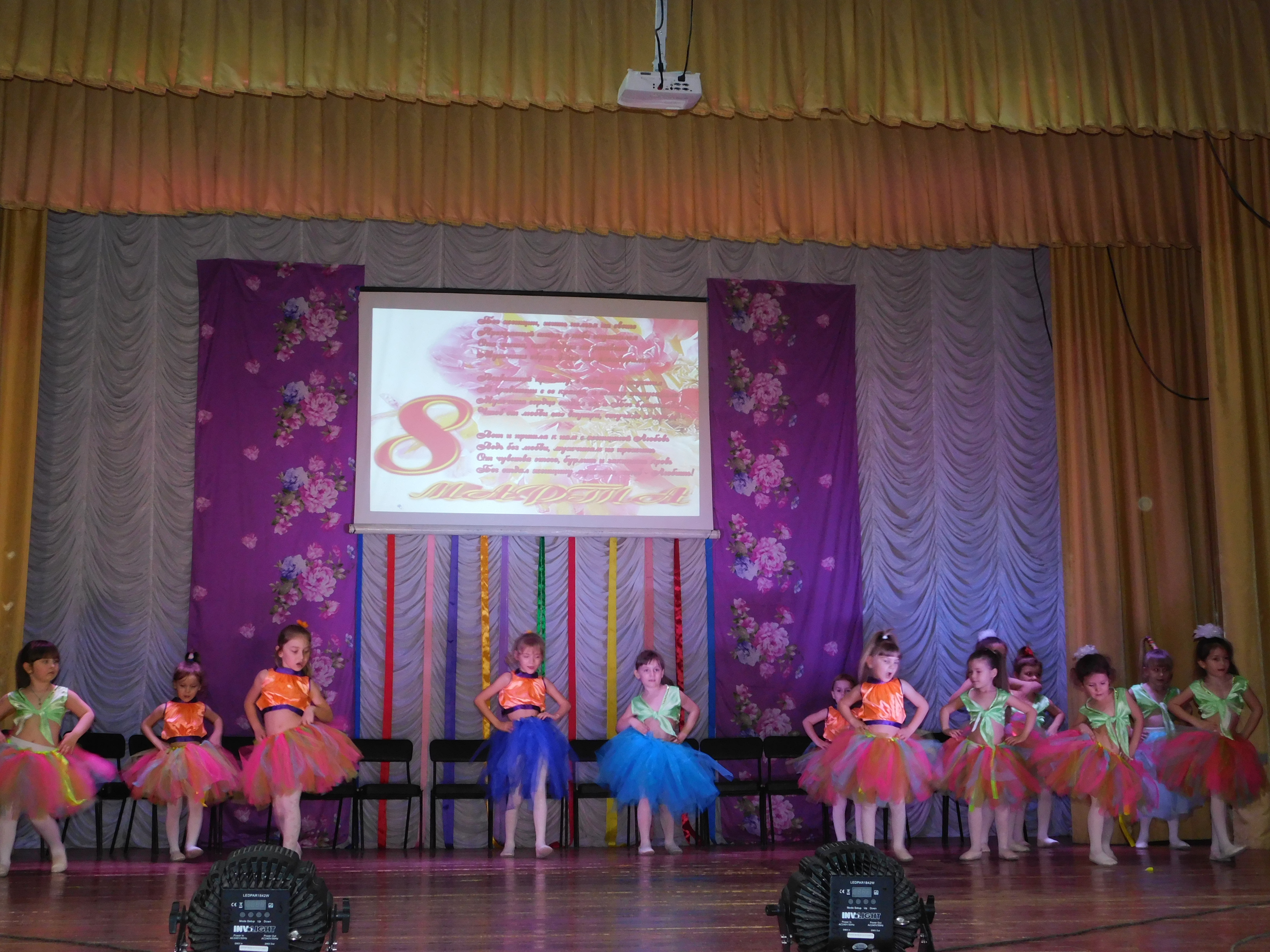 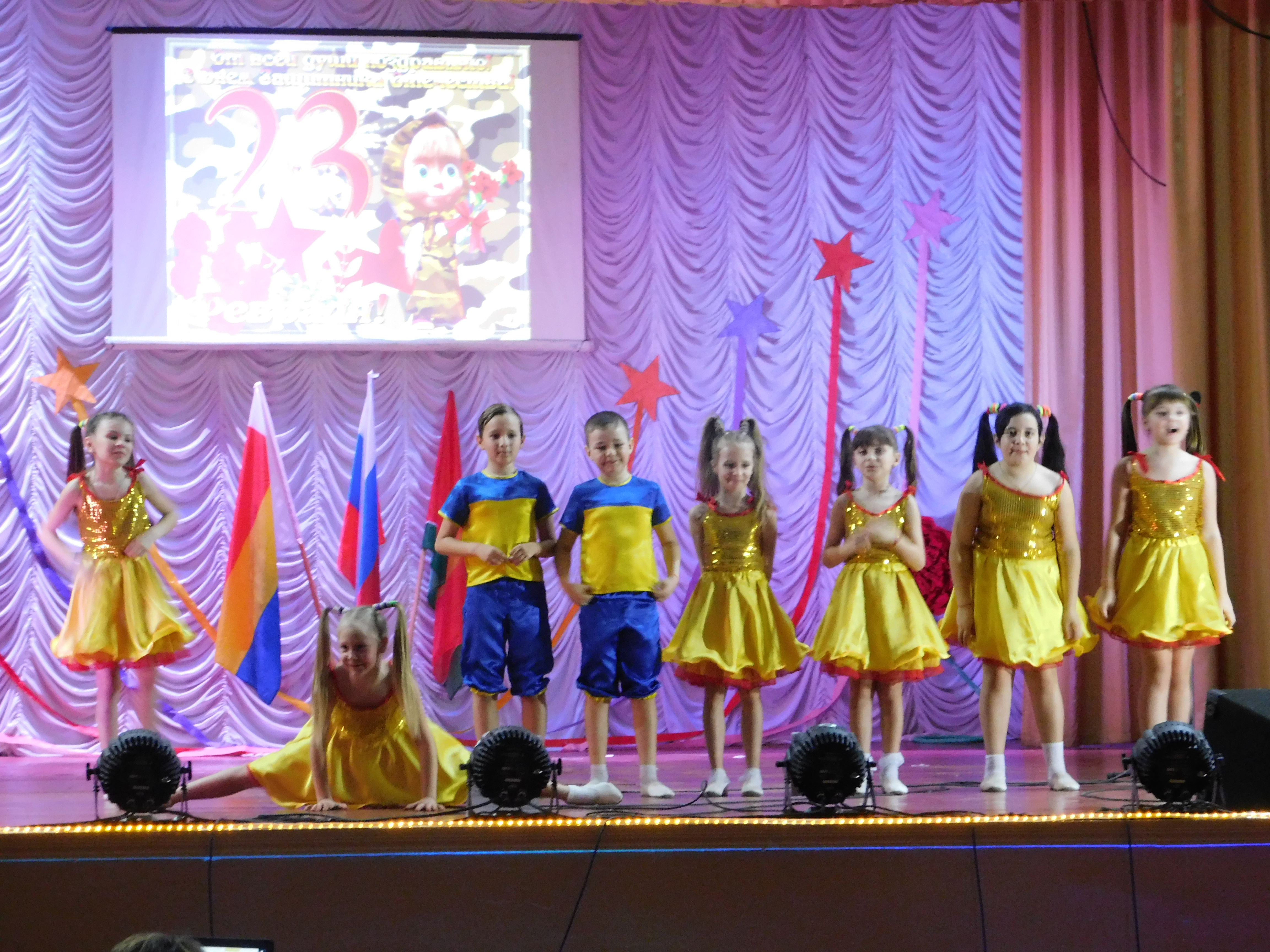 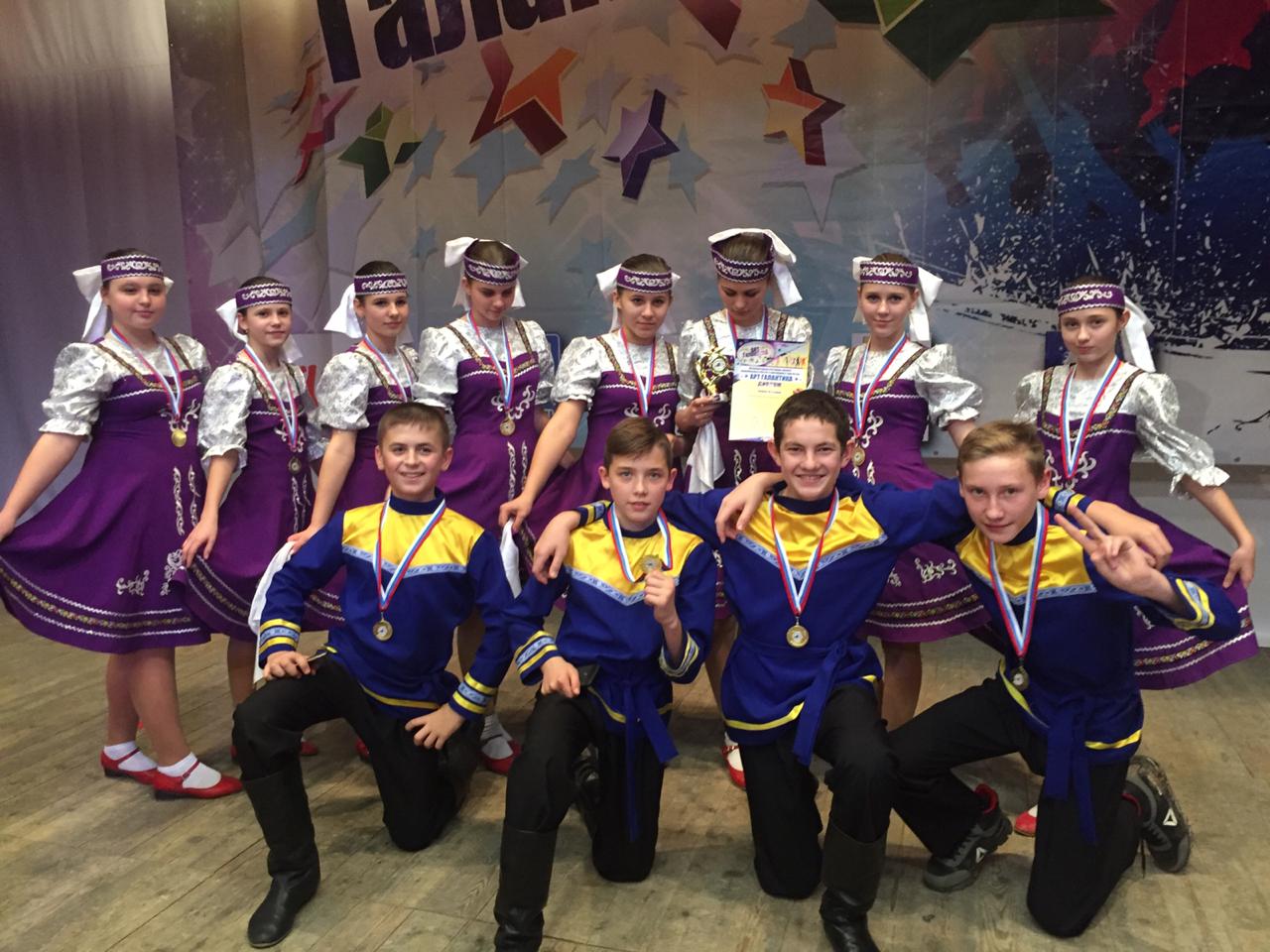 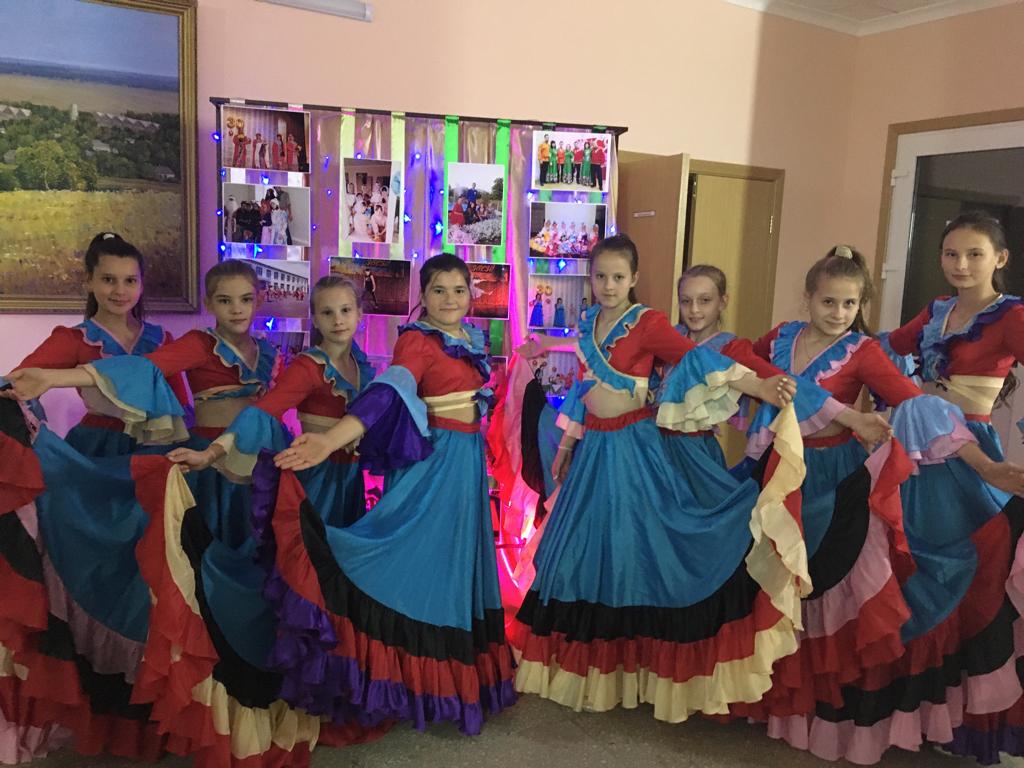 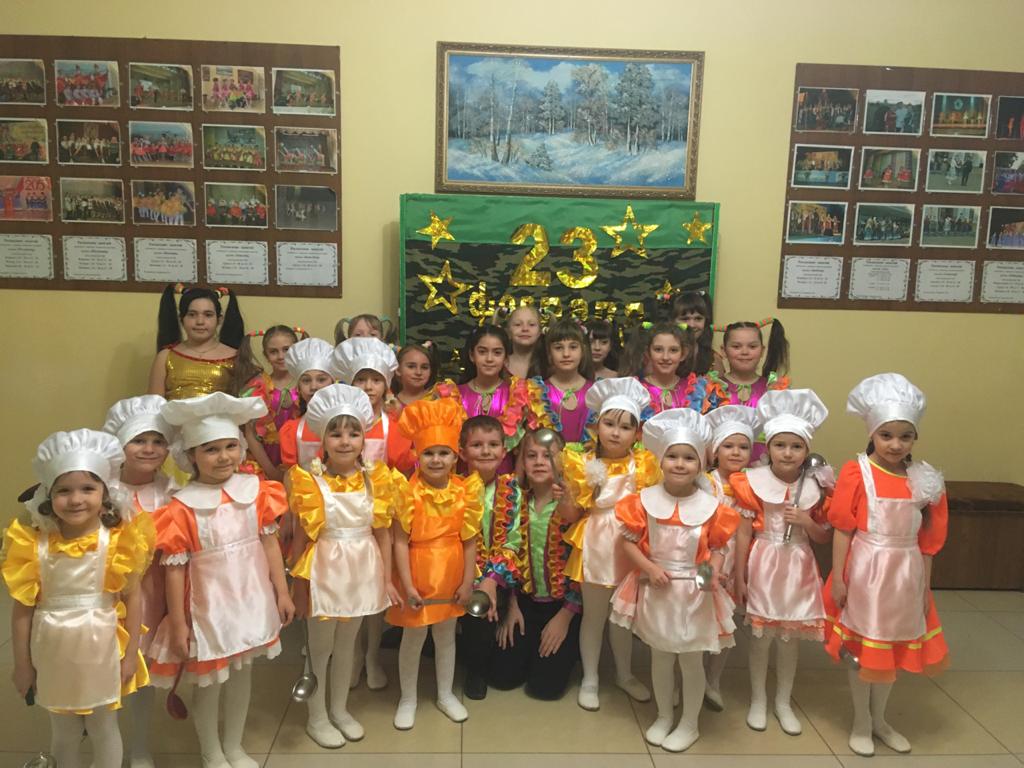 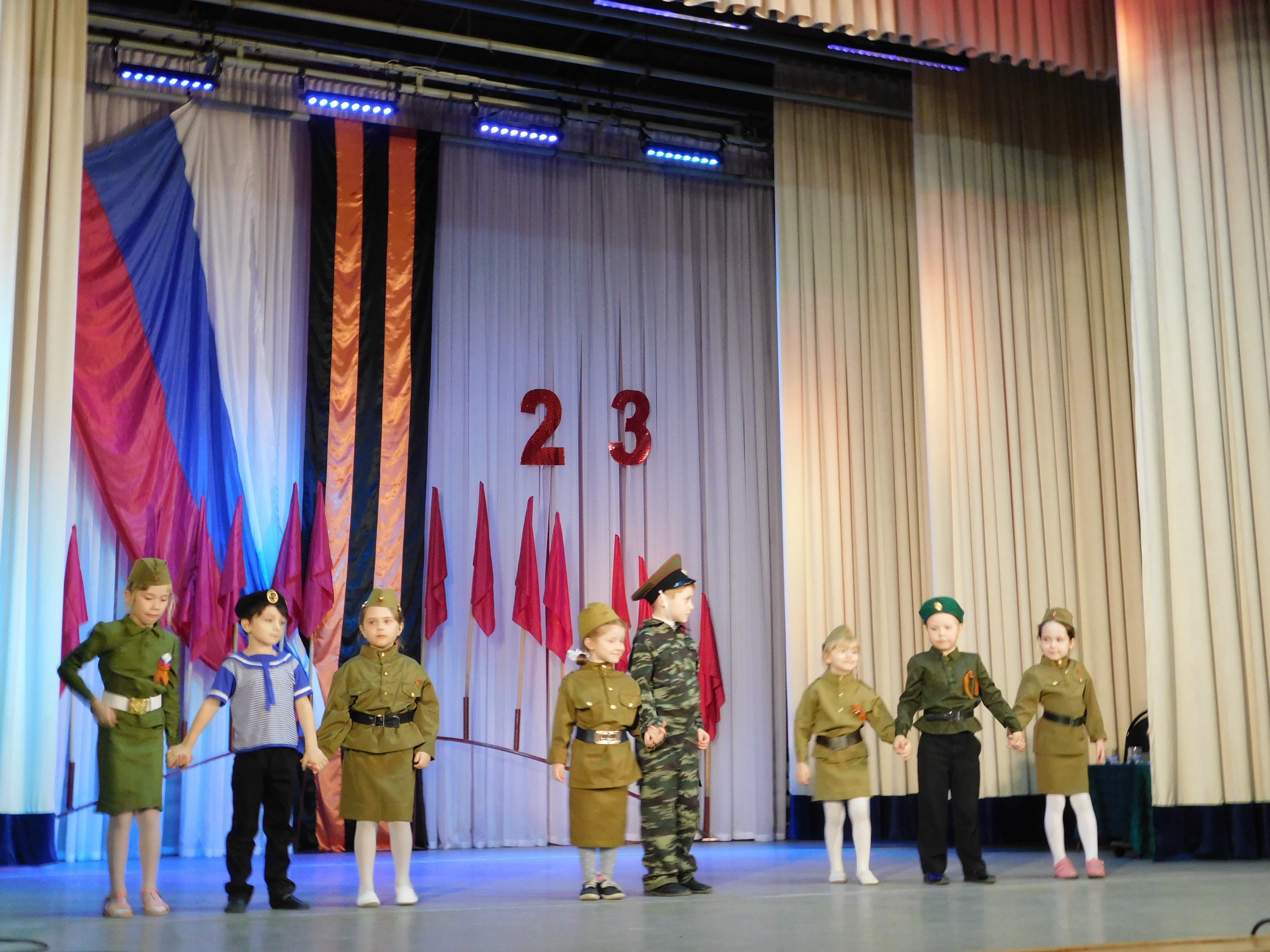 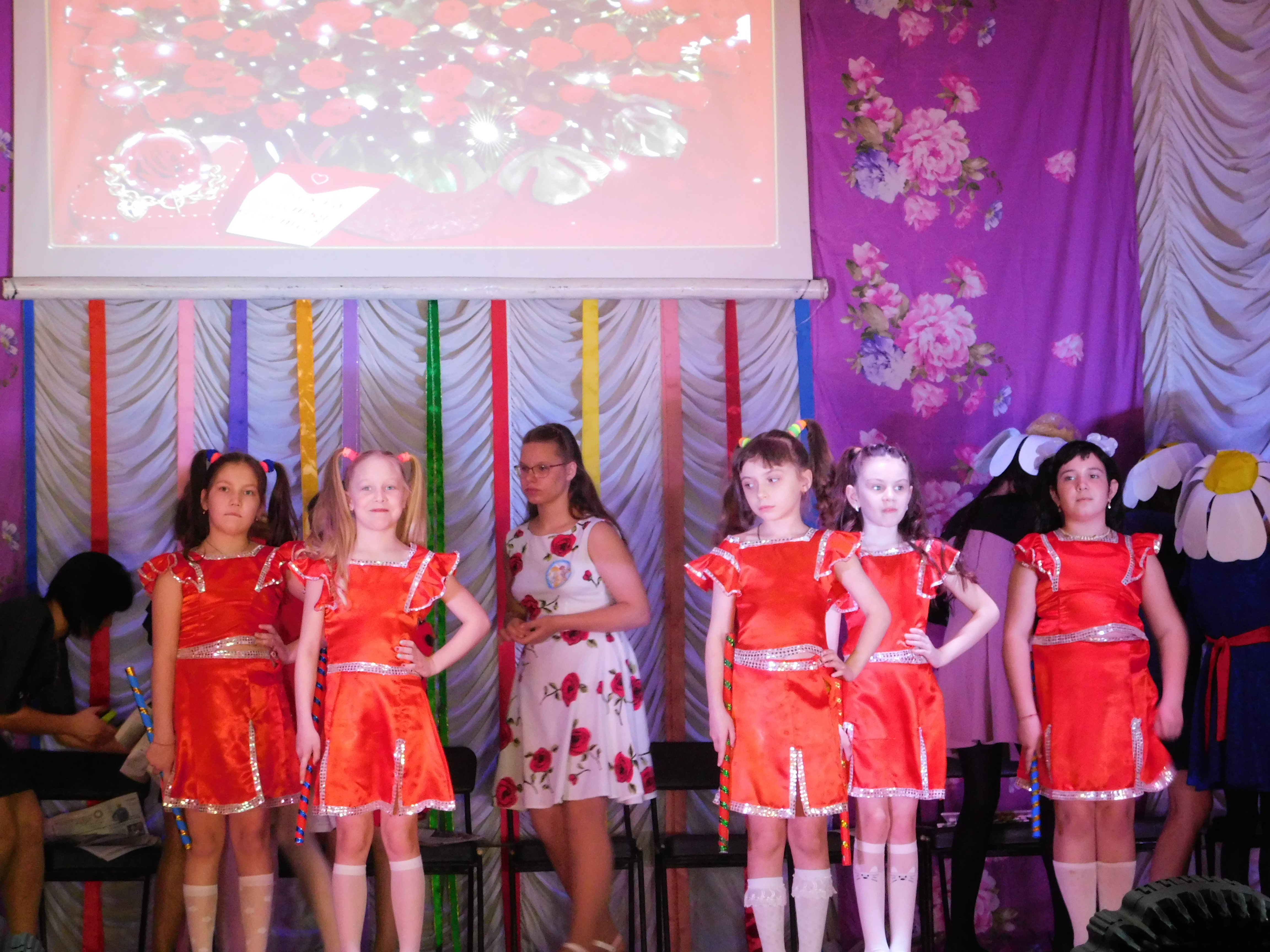 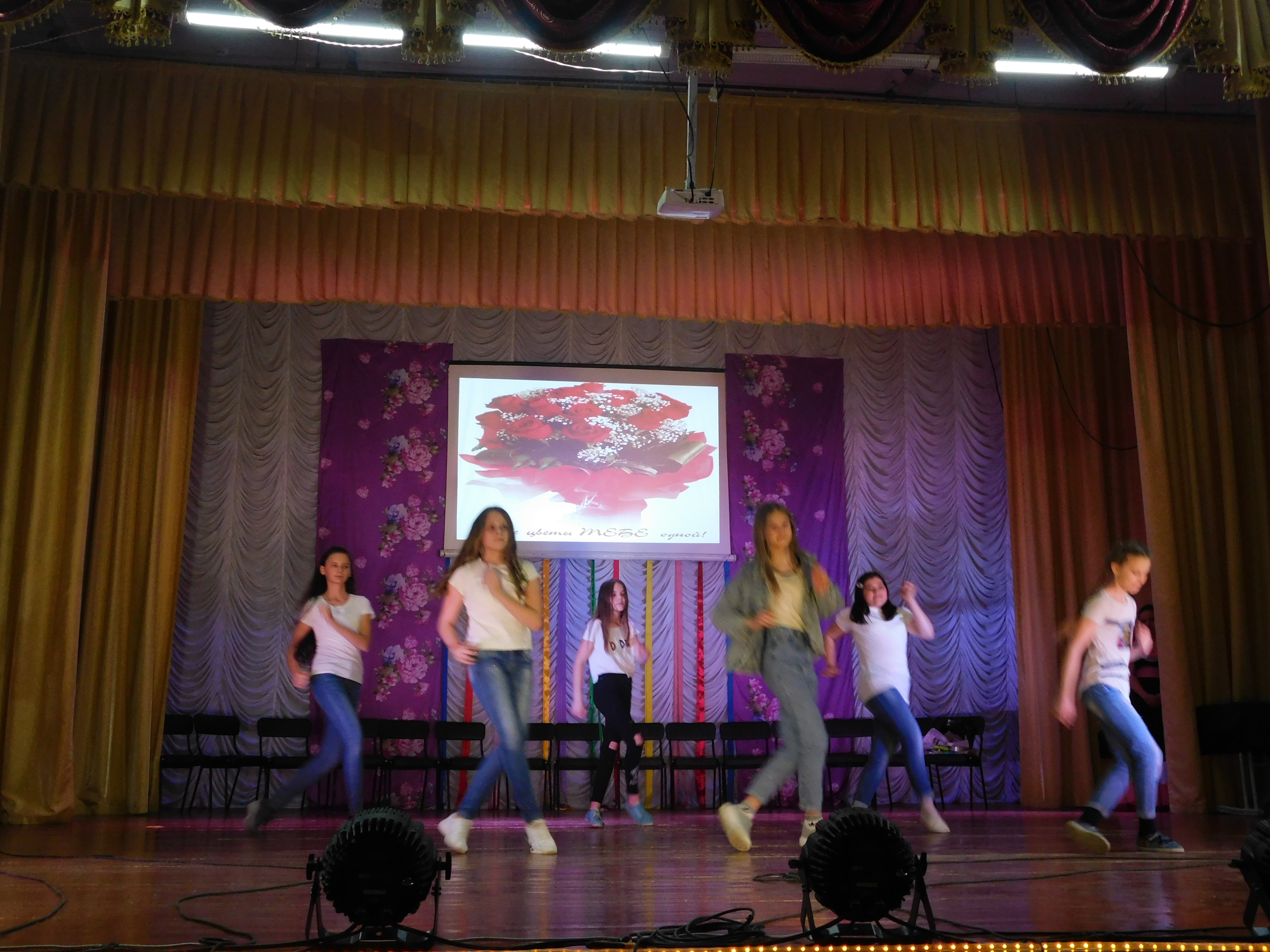    В песенном квартале, на улице «Народной»,  проживают вокальные коллективы «Рябинушка», «Селяночка», «Калина Красная», двумя из которых более 20 лет руководит Гаврикова Людмила Васильевна. Но петь у нас любят не только взрослые, но и дети. Это  ансамбли «Звездочки», «Искорки», «Ручеек», «Капелька», «Шанс».  Ими руководят  Мирющенко Ирина Александровна, Штода Ольга Михайловна, Беляев Сергей Николаевич, Карпенко Павел Иванович.   На «Административной» улице проживают Директор Позднякова Елена Михайловна и главный бухгалтер Шаповалова Елена Александровна. А на улице «Чистюля» проживают наши мастера чистоты и порядка  Перцева Надежда Евгеньевна и Васина Лидия Алексеевна.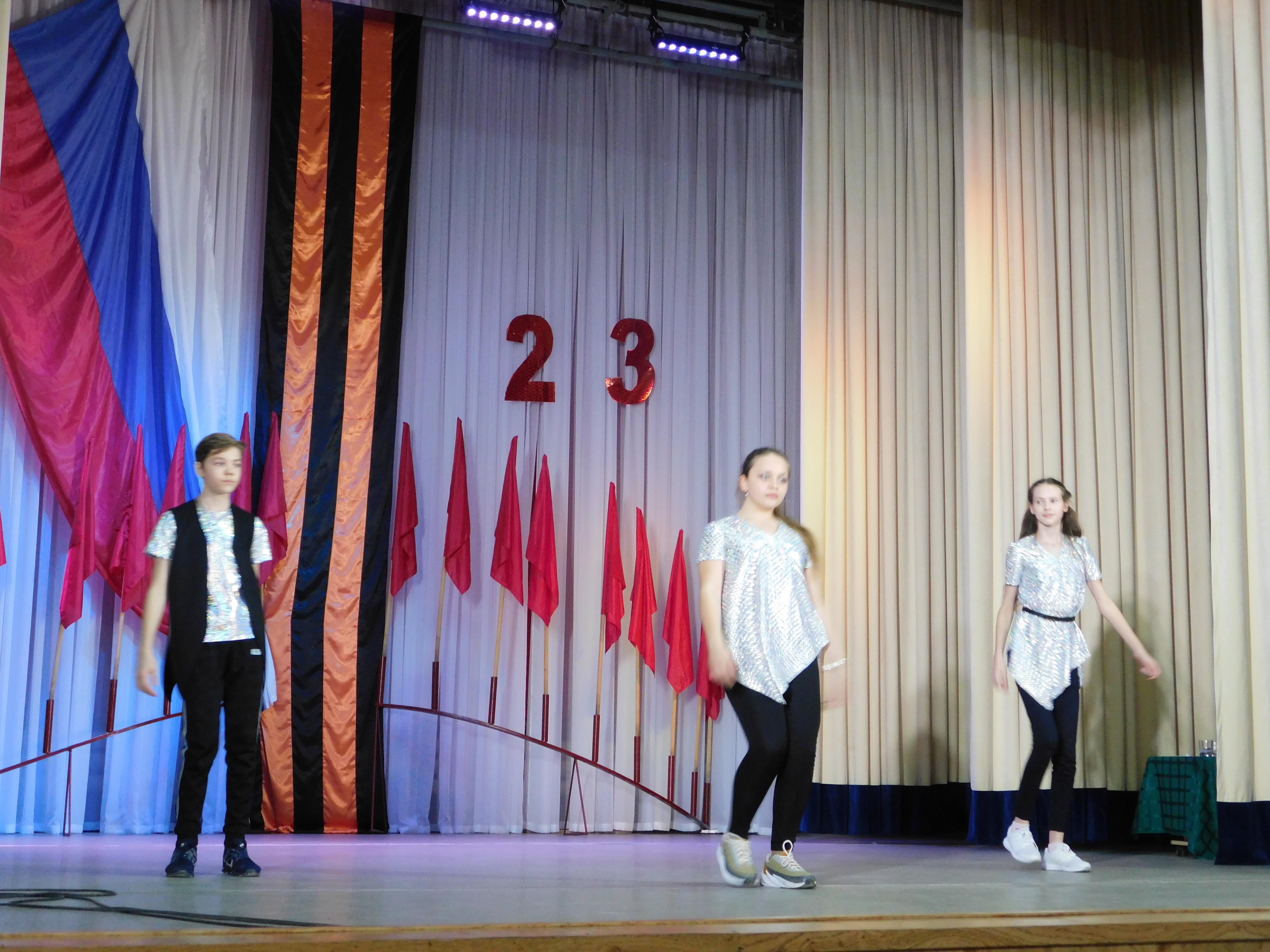 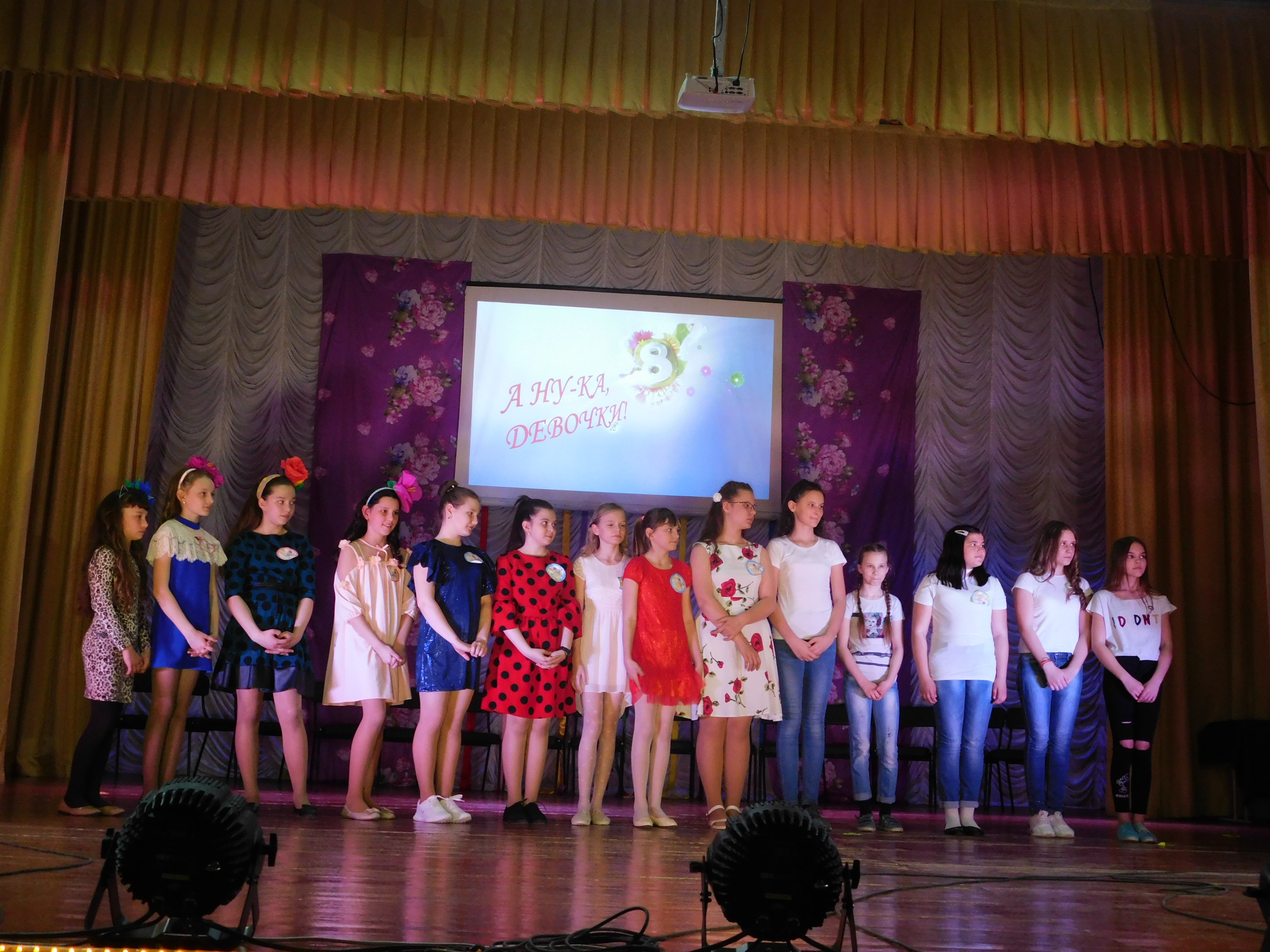 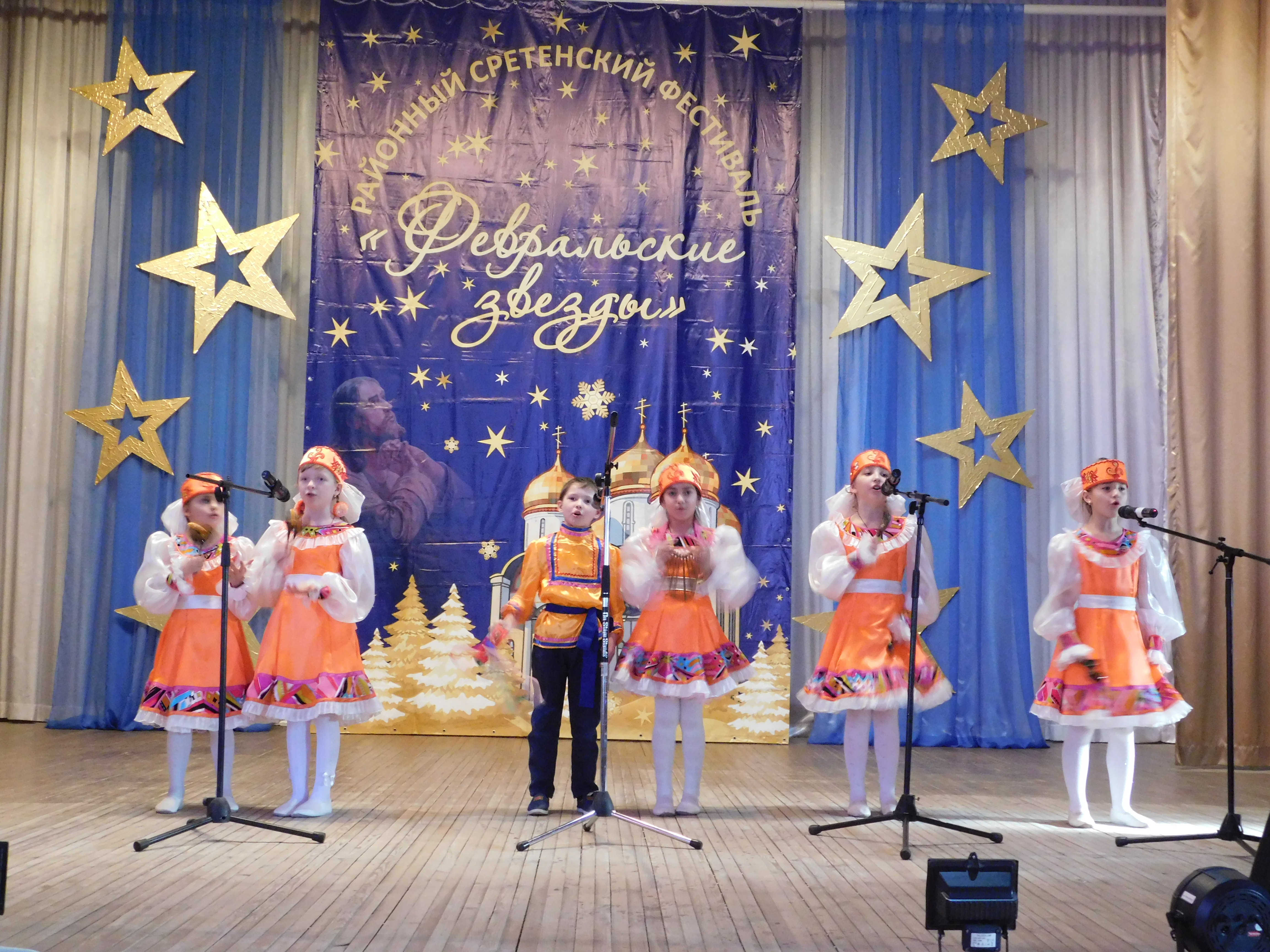 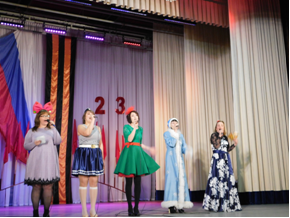 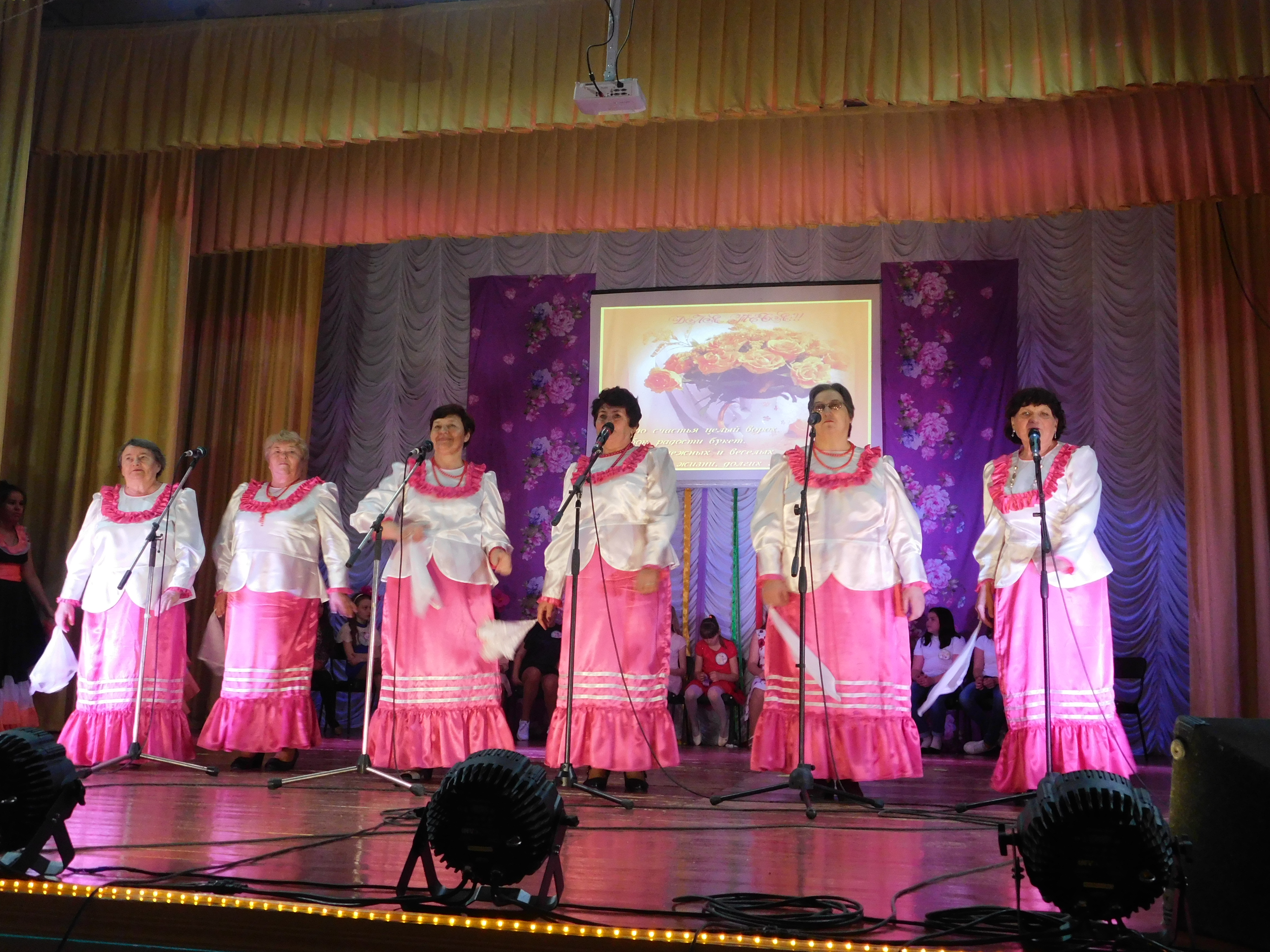 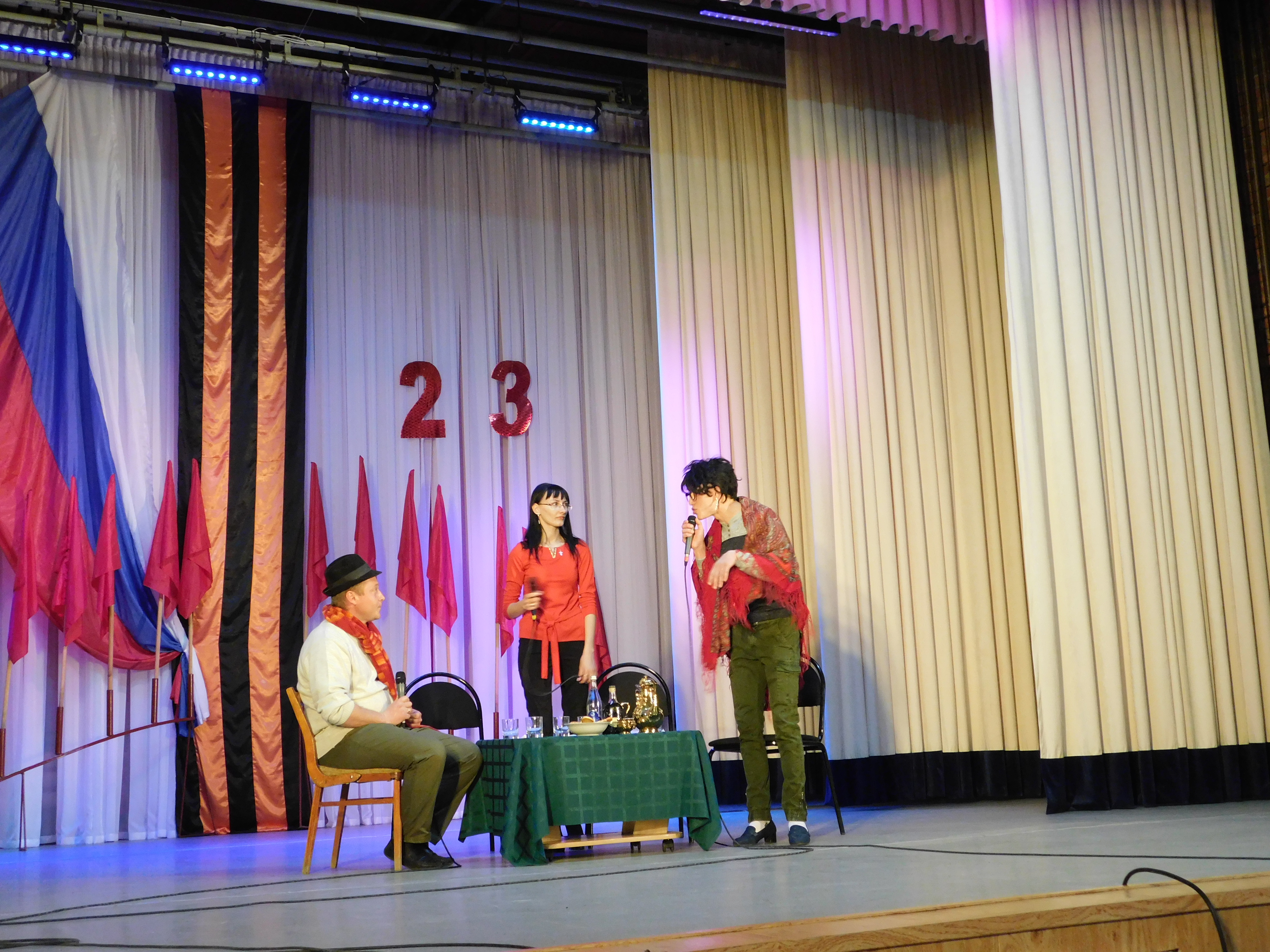 Коллектив Дворца – это творческие люди, опытные педагоги, обладающие чувством невероятной любви к своему делу. Их воспитанники принимают самое активное  участие в региональных фестивалях и конкурсах. На их счету десятки наград.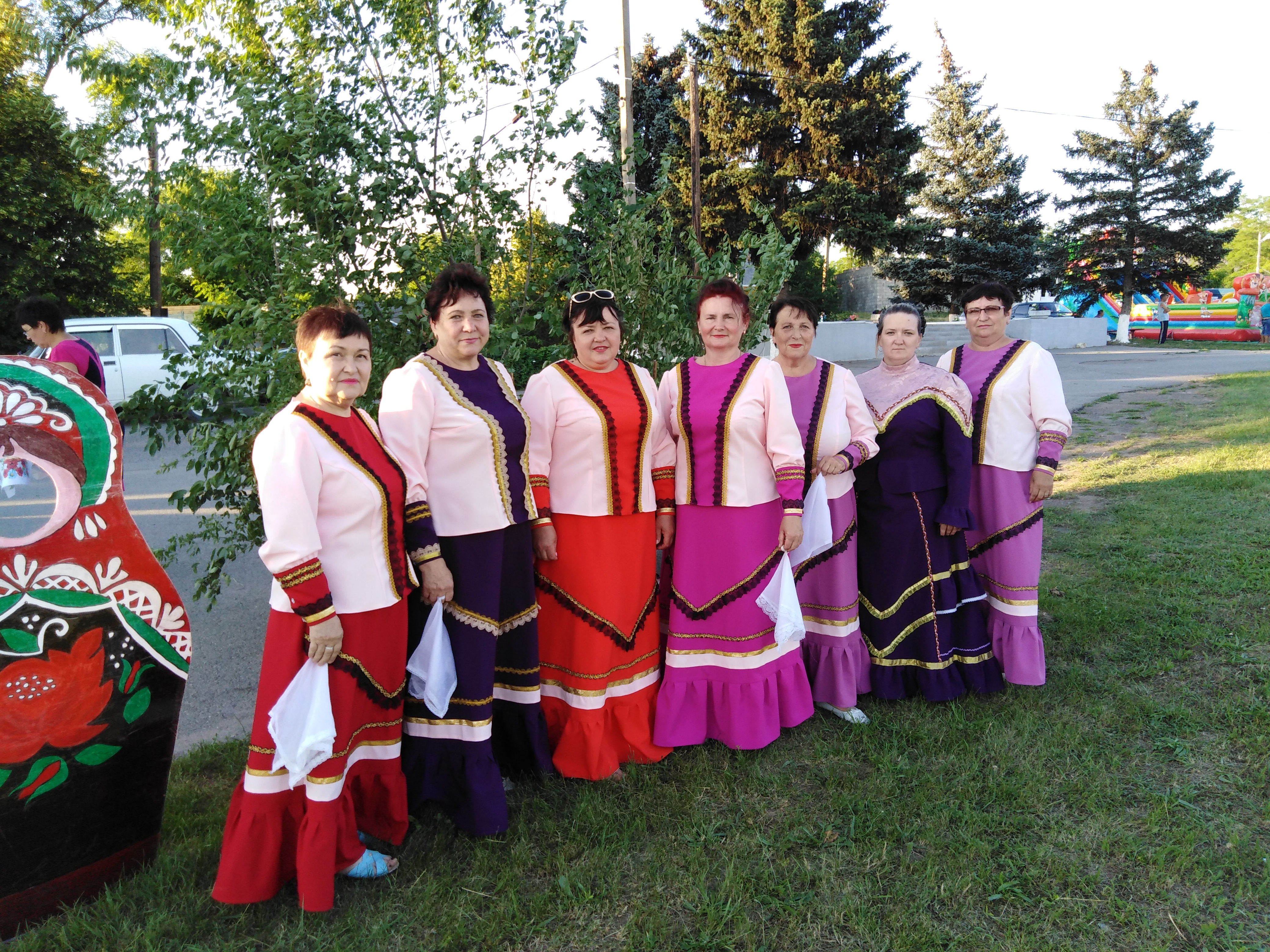 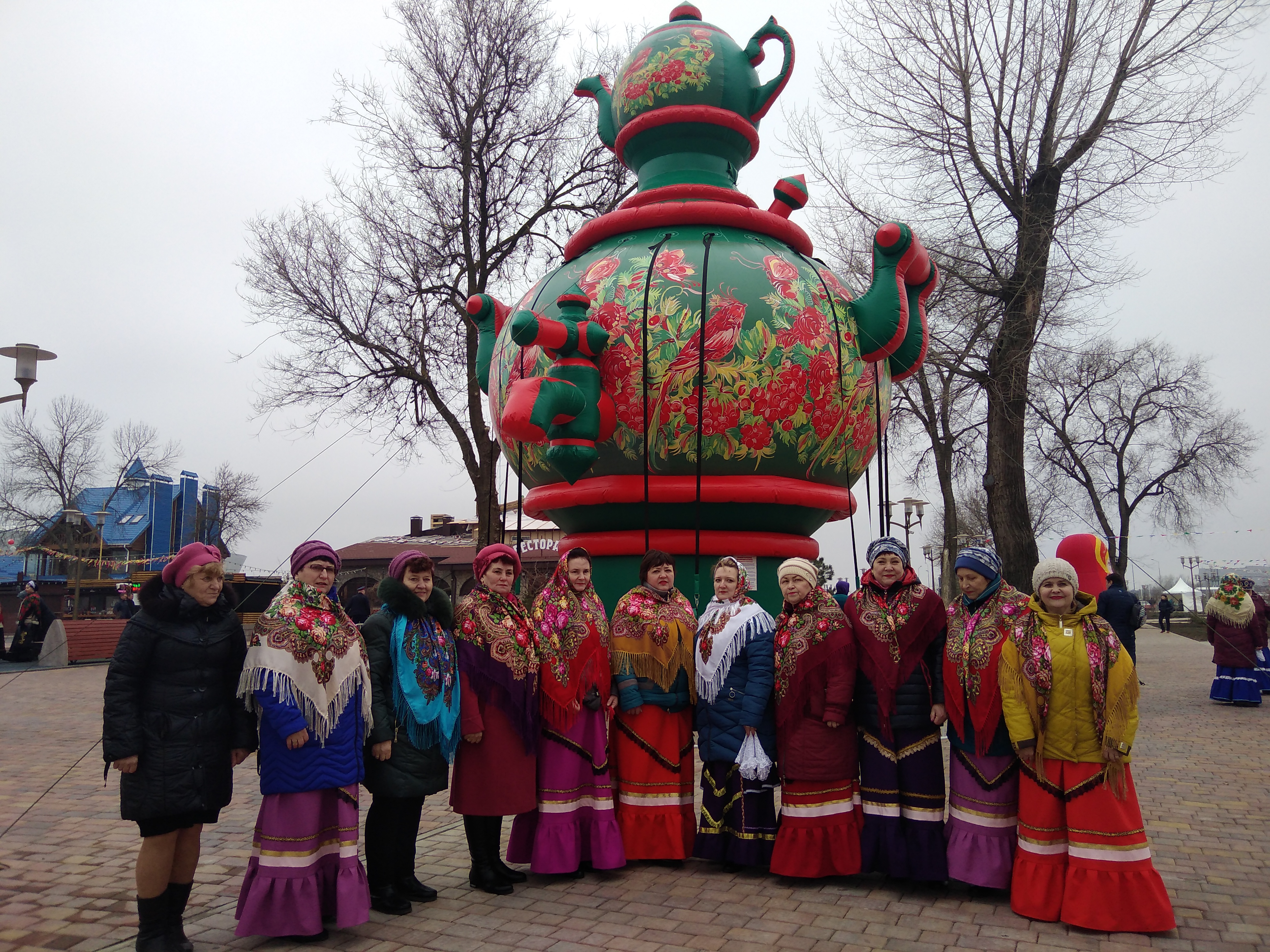       У каждого из них  своя дорога: прямая, извилистая, светлая и ухабистая, но все они ведут в мир радости и творчества. Так  пусть сквозь камни пройденных дорог пробьётся росток света, добра и таланта. И пусть всегда над нашим домом звучат звуки музыки и звонкие детские голоса! А наши зрители будут всегда с нами , ведь когда у нас много друзей – мы счастливы, и пусть искусство всегда живет в нашем доме, и пусть на нашей сцене всегда будет много артистов, и пусть наш Дворец Культуры всегда будет полон народу! 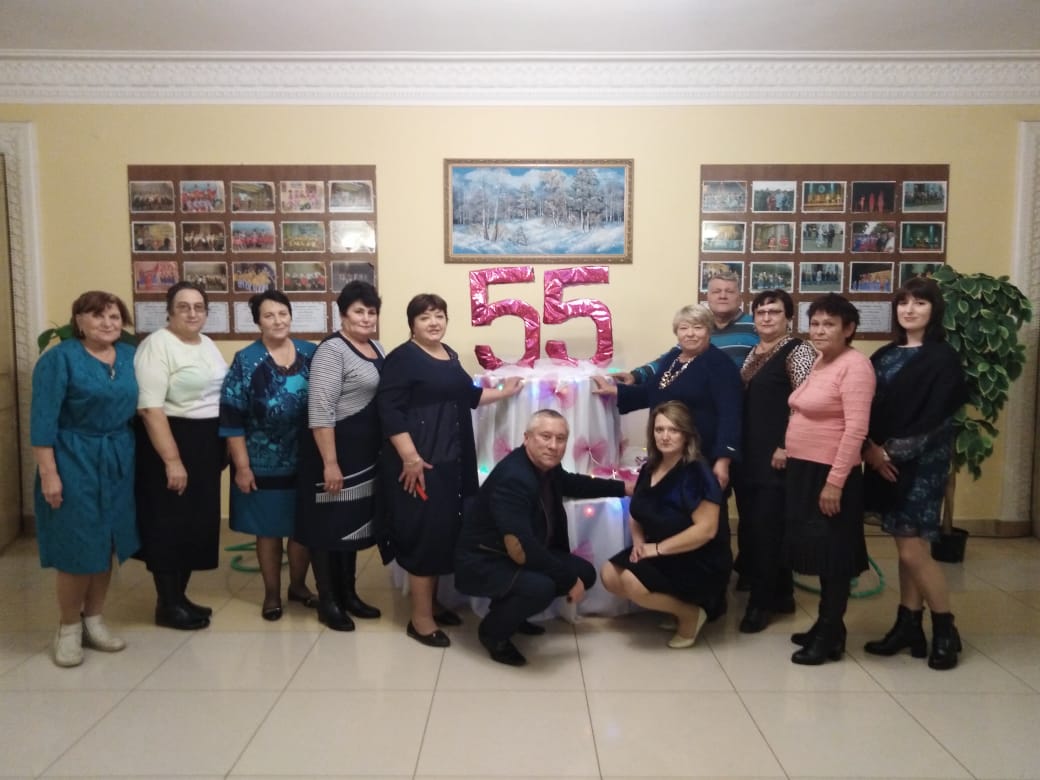 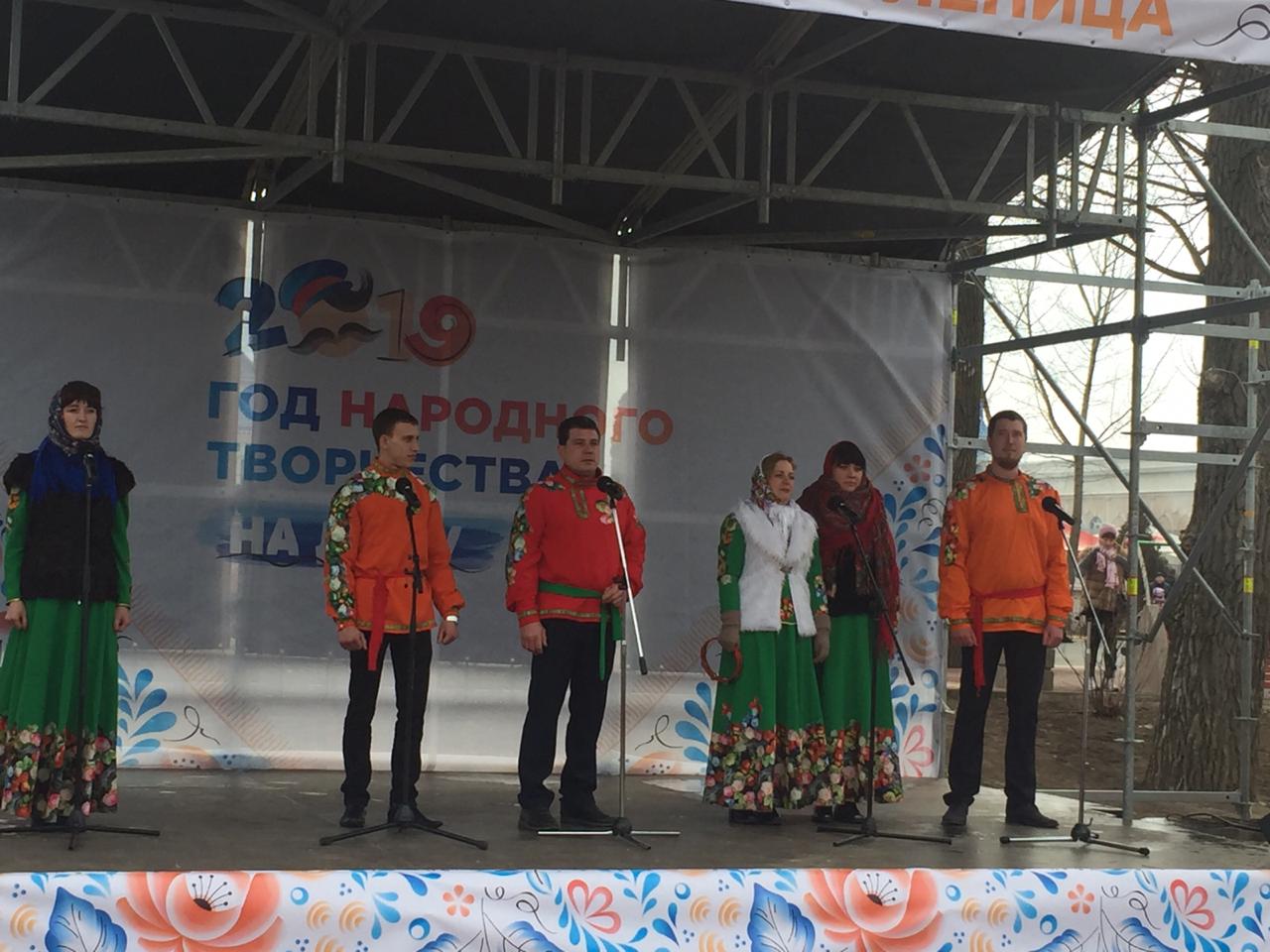      С праздником НАС, РАБОТНИКИ КУЛЬТУРЫ! Здоровья, Мира, счастья, любви, творческих успехов, реализации самых  смелых замыслов, творчества и вдохновения!